APSTIPRINĀTSIepirkuma komisijas 2017.gada 27.janvāra sēdē, protokols Nr.1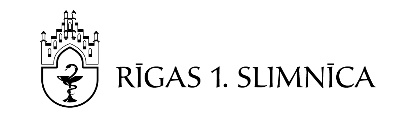 Publisko iepirkumu likuma 8.panta septītā daļa„PAR DARBINIEKU UN PACIENTU FIZISKU AIZSARDZĪBU, KUSTAMĀS MANTAS UN NEKUSTAMĀ ĪPAŠUMA APSARDZI RĪGAS 1.SLIMNĪCĀ”NOLIKUMSIepirkuma identifikācijas numurs - R1S 2017/iep-11I VISPĀRĪGĀ INFORMĀCIJAIepirkuma identifikācijas numurs: R1S 2017/iep-11Pasūtītājs:SIA “Rīgas 1.slimnīca”Reģistrācijas Nr. 40003439279Adrese: Rīgā, Bruņinieku ielā 5, k-2, LV – 1001Tālrunis +371 67366288; fakss +371 67378880.Iepirkuma priekšmets: Darbinieku un pacientu fiziskas aizsardzības, kustamās mantas un nekustamā īpašuma apsardzes pakalpojuma nodrošināšana 24 stundas diennaktī ar vienu apsardzes posteni Rīgas 1.slimnīcā, Rīgā Bruņinieku ielā 5, k-2, saskaņā ar nolikuma un tā pielikumu nosacījumiem; CPV kods –79710000-4;Netiek dalīts daļās.Līguma izpildes laiks un vieta:Paredzamais līguma darbības laiks – 12 kalendārie mēneši no līguma noslēgšanas brīža;Līguma izpildes vieta: SIA “Rīgas 1.slimnīca”, Rīgā, Bruņinieku ielā 5, k-2. Iepirkuma komisija - iepirkumu organizē un realizē SIA “Rīgas 1.slimnīca” valdes priekšsēdētāja izveidota iepirkuma komisija.Pasūtītāja kontaktpersona: SIA “Rīgas 1.slimnīcas” vecākā iepirkumu speciāliste D.Gailīte, Tālr. 67366288, e-pasts: daiga.gailite@1slimnica.lv.Kontaktpersona iepirkuma laikā sniedz tikai organizatorisku informāciju.Pretendenta iespējas iepazīties un saņemt iepirkuma nolikumu:Pretendents var iepazīties ar nolikumu pasūtītāja mājas lapā http://www.1slimnica.lv/ (sadaļā „Iepirkumi”). Jautājumu gadījumā norādītajā adresē iepirkuma komisija ievietos papildu informāciju. Ieinteresētais piegādātājs uzņemas atbildību sekot līdzi iepirkuma komisijas sniegtajām atbildēm uz ieinteresēto piegādātāju jautājumiem, kas tiks publicētas pasūtītāja mājas lapā pie attiecīgā nolikuma. Ar nolikumu un tā pielikumiem drukātā veidā, kuri ir nolikuma neatņemamas sastāvdaļas, var iepazīties katru darba dienu no plkst. 8:30 līdz plkst. 12:00 un no plkst. 13:00 līdz plkst. 15.30 pasūtītāja telpās: slimnīcas administrācijas telpās Rīgā, Bruņinieku ielā 5, 21.kabinetā (3.stāvā), iepriekš telefoniski piesakoties pie 6.punktā norādītās kontaktpersonas.Piedāvājumu iesniegšanas datums, laiks un kārtībaPiedāvājumi jāiesniedz ne vēlāk kā līdz 2017.gada 15.februārim, plkst. 10:00, pasūtītāja telpās, Bruņinieku ielā 5, k-2, Rīgā, LV - 1001, administrācijas telpās, 21.kab. (3.stāvā).Pretendents iesniedz piedāvājumu personīgi vai atsūta pa pastu. Nosūtot piedāvājumu pa pastu, pretendents uzņemas atbildību par piedāvājuma saņemšanu līdz nolikumā noteiktajam termiņam. Piedāvājumi pēc nolikumā norādītā iesniegšanas termiņa netiks pieņemti, bet pa pastu saņemtie piedāvājumi tiks nosūtīti atpakaļ pretendentam.Pretendentam ir tiesības prasīt apstiprinājumu, ka piedāvājums ir iesniegts, uz pretendenta sagatavotas veidlapas.Pretendents ir tiesīgs atsaukt iesniegto piedāvājumu, rakstveidā par to paziņojot pasūtītājam. Piedāvājuma atsaukšana nav grozāma, un tā izbeidz turpmāku pretendenta līdzdalību iepirkumā.Pirms nolikuma 8.1.apakšpunktā noteiktā piedāvājuma iesniegšanas termiņa beigām pretendents ir tiesīgs grozīt iesniegto piedāvājumu. Paziņojums par grozījumiem piedāvājumā sagatavojams, noformējams un iesniedzams tāpat kā piedāvājums (atbilstoši nolikuma prasībām) un uz tā ir jābūt norādei, ka tie ir sākotnējā piedāvājuma grozījumi.Pretendentam finanšu piedāvājums un atšifrējums jāiesniedz elektroniskā veidā MS Excel formātā (CD diskā vai citā datu nesējā), ja dokumentārā veidā iesniegtā informācija atšķiras no elektroniskā formā iesniegtās, iepirkumu komisija vērtēs dokumentārā veidā iesniegto informāciju.Pretendentam pilnībā jāsedz piedāvājuma sagatavošanas un iesniegšanas izmaksas.II PIEDĀVĀJUMA NOFORMĒJUMS UN SATURSPiedāvājuma noformējuma prasības:Piedāvājums jāievieto slēgtā, aizzīmogotā iepakojumā tā, lai tajā iekļautā informācija nebūtu redzama un pieejama līdz piedāvājumu atvēršanas brīdim.Uz iepakojuma jānorāda:piedāvājums iepirkumam „Par darbinieku un pacientu fizisku aizsardzību, kustamās mantas un nekustamā īpašuma apsardzi Rīgas 1.slimnīcā”, ID Nr. R1S 2017/iep-11;pretendenta nosaukums, reģistrācijas numurs, adrese, tālrunis, faksa numurs, e-pasts;pretendenta kontaktpersonas vārds, uzvārds un kontakttālrunis.Piedāvājuma sagatavošana:piedāvājuma eksemplāri (“ORIĢINĀLS” un “KOPIJA”) jāiesniedz katrs savā sējumā;pretendents var iesniegt tikai vienu piedāvājuma variantu;piedāvājums jāsagatavo latviešu valodā. Dokumentiem svešvalodā jāpievieno tulkojums latviešu valodā;piedāvājumā ietvertajiem dokumentiem jābūt skaidri salasāmiem, lai izvairītos no jebkādiem pārpratumiem. Vārdiem un skaitļiem jābūt bez iestarpinājumiem vai labojumiem, izdzēsumiem vai aritmētiskām kļūdām.Piedāvājumam jābūt:cauršūtam tā, lai nebūtu iespējams nomainīt lapas, uz pēdējās lapas aizmugures cauršūšanai izmantojamo auklu jānostiprina ar pārlīmētu lapu, kurā norādīts cauršūto lapu skaits, ko ar savu parakstu un zīmoga/spiedoga nospiedumu apliecina pretendenta uzņēmuma (uzņēmējsabiedrības) vadītājs vai tā pilnvarotā persona;secīgi numurētām lapām;pievienotam satura rādītājam.Piedāvājums jāparaksta pretendenta pārstāvim, kuram ir paraksta tiesības vai tā pilnvarotai personai, kvalifikācijas dokumentu paketē pievienojot attiecīgo pilnvaru.Pretendents piedāvājumu iesniedz divos eksemplāros: viens oriģināleksemplārs ar norādi “ORIĢINĀLS”, viena kopija ar norādi “KOPIJA”. Ja pastāvēs jebkāda veida pretrunas starp oriģinālu un kopiju, noteicošais būs oriģināls.Ja piedāvājumu iesniedz personu apvienība, visus piedāvājumā iekļautos dokumentus paraksta Pieteikumā par piedalīšanos iepirkumā (Pielikums Nr.1) norādītais personu apvienības pārstāvis. Pieteikumu par piedalīšanos iepirkumā paraksta visas personas, kas iekļautas personu apvienībā, norādot katra personu apvienības biedra atbildības apjomu.III Nosacījumi PRETENDENTA dalībai IEPIRKUMĀ un Kvalifikāciju apliecinošie dokumentiNosacījumi Pretendenta dalībai iepirkumā:Pretendents ir reģistrēts Latvijas Republikas Uzņēmumu reģistrā vai līdzvērtīgā reģistrā ārvalstīs, ja šāda reģistrācija ir nepieciešama saskaņā ar attiecīgās valsts normatīvajiem aktiem. Pretendentam iepriekšējo trīs gadu laikā ir pieredze fiziskās apsardzes pakalpojumu sniegšanā (vismaz 12 nepārtrauktus mēnešus) vismaz vienā objektā, kurā apsargājamā objekta teritorijas platība ir ne mazāk kā 5 ha, telpu kopējā platība ne mazāka kā 30 000 m2  un objektā ir vismaz 1 apsardzes postenis. Fiziskās apsardzes pakalpojumu veiks pretendenta darbinieki, kuriem ir atbilstoši spēkā esoši apsardzes sertifikāti.Apsardzes darbiniekiem iepriekšējo 3 gadu laikā ir pieredze (vismaz 12 nepārtrauktus mēnešus) fiziskās apsardzes darbā ar ne mazāk kā 50 videonovērošanas kamerām vienā objektā.Apsardzes darbiniekiem iepriekšējo 3 gadu laikā jābūt pieredzei vismaz viena objekta, ne mazāk kā 30 000 m2 lielas telpu platības un teritorijas platība ne mazāka kā 5 ha, fiziskā apsardzē (vismaz 12 nepārtrauktus mēnešus). Pretendentam ir kompetentas iestādes izsniegta atļaujas (licence), kas apliecina, ka apsardzes komersantam ir tiesības sniegt fiziskās apsardzes pakalpojumus. Iesniedzamo dokumentu saraksts:Pieteikums dalībai iepirkumā (sagatavots atbilstoši iepirkuma nolikuma 1. pielikumam).Ja pretendents ir reģistrēts citā valstī, jāiesniedz attiecīgajā valstī izsniegta uzņēmuma reģistrācijas apliecības kopija vai izziņa (-s), kas apliecina, ka pretendents, personu grupas dalībnieki, personālsabiedrības dalībnieki un apakšuzņēmēji ir reģistrēti normatīvajos aktos noteiktajā kārtībā, vai pretendenta brīvā formā sagatavota informācija par to, kurā publiski pieejamā datu bāzē pasūtītājs var pārliecināties par pretendenta reģistrācijas esamību komercdarbību reģistrējošā iestādē. Par Latvijas Republikā reģistrētu pretendentu, komisija pārbaudīs informāciju Uzņēmuma reģistra interneta mājaslapā.Pretendenta apstiprināta Tehniskā specifikācija (sagatavota atbilstoši iepirkuma nolikuma 2.pielikumam).Pretendenta aizpildīts Finanšu piedāvājums (sagatavots atbilstoši iepirkuma nolikuma 3.pielikumam) un mēneša summas veidošanās detalizēts atšifrējums (brīvā formā). Cenu par pakalpojumu norāda euro (EUR) ar divām zīmēm aiz komata. Cenā jāiekļauj visi ar pakalpojuma sniegšanu saistītie izdevumi, t.sk., administratīvās izmaksas (piemēram, transporta izdevumus, visa veida sakaru izmaksas u.c.). Papildu izmaksas līguma darbības laikā netiks pieļautas.Kompetentas iestādes izsniegtās atļaujas (licence) kopija, kas apliecina, ka apsardzes komersantam ir tiesības sniegt fiziskās apsardzes pakalpojumus. Informācija par Pretendenta pieredzi (nolikuma 15.2.punkts) sagatavota atbilstoši iepirkuma nolikuma 4.pielikumam, kā arī iesniegt atsauksmes no sarakstā minētajiem pasūtītājiem.Pretendenta sagatavota informācija (atbilstoši nolikuma 5.pielikumam) par piedāvātajiem darbiniekiem. Sarakstā norādāma tāda informācija, kas apliecina darbinieku atbilstību nolikuma 15.4. un 15.5.punkta prasībām.Aizpildīta Objekta apskates lapa (sagatavots atbilstoši iepirkuma nolikuma 6.pielikumam). Ja Pretendents pieaicina apakšuzņēmēju, tad Pretendents iesniedz dokumentāru apliecinājumu (piemēram - sadarbības līgumu) par apakšuzņēmēja piedalīšanos līguma izpildē, kā arī norāda apakšuzņēmējam nododamo darbu apjomu.Pretendents ir atbildīgs par sniegto ziņu patiesumu. Ja iepirkuma komisija, pārbaudot šīs ziņas, noskaidro, ka tās neatbilst patiesībai, pretendents no tālākas līdzdalības iepirkumā tiek izslēgts.IV OBJEKTA APSKATEObjekta apsekošana:Pretendentiem OBLIGĀTI ir jāveic apsekošana;Pretendentu, kas nebūs veikuši apsekošanu un piedāvājumam pievienojuši pasūtītāja parakstītu Objekta apskates lapu (6.pielikums), piedāvājumi netiks izvērtēti.Apsekošana notiks 2017.gada 7.februārī, plkst. 10:00, 20.korpusā. Pretendentam ir iespēja vienoties par citu vēlamo laiku ar norādīto kontaktpersonu. Apskati organizēs tehniskais direktors A.Bartkevičs, kontakttālrunis- 26615413.Ierodoties uz apskati, ieinteresēto piegādātāju pārstāvjiem jābūt pretendenta pilnvarai veikt objekta apskati.Objekta apskates laikā ieinteresētajām personām tiek dota iespēja pārliecināties par visu objekta lielumu precizitāti un precizēt neskaidrības.Pretendenta pārstāvim apskates laikā jānovērtē objekts tā, lai pretendenta piedāvājumā būtu ietverti visi ar pakalpojuma sniegšanu saistītie izdevumi pilnā apjomā atbilstoši tehniskajai specifikācijai.Ierodoties uz apsekošanu, pretendentam jāņem līdzi sagatavots pielikums Nr.6 – 2 eksemplāros, no kuriem viens paliks pie Pretendenta, otrs pie Pasūtītāja. V Piedāvājumu vērtēšanaPiedāvājuma pārbaude saskaņā ar nolikuma II nodaļas prasībām. Ja iepirkuma komisija vērtēšanas procesā konstatēs tādu piedāvājuma neatbilstību nolikuma II nodaļas prasībām, kura var ietekmēt turpmāko lēmumu pieņemšanu attiecībā uz Pretendentu, iepirkuma komisija var pieņemt lēmumu par piedāvājuma tālāku nevērtēšanu.21.   Pretendentu atlase:21.1. iepirkuma komisija pārbauda, vai pretendents ir iesniedzis visus nolikuma III nodaļā pieprasītos dokumentus un tie atbilst nolikuma III nodaļā noteiktajiem kritērijiem;21.2. ja nav iesniegts kāds no nolikuma III nodaļā norādītajiem dokumentiem vai to saturs neatbilst nolikuma prasībām, vai piedāvājums aizpildīts nepilnīgi, pretendents tiek izslēgts no turpmākās dalības iepirkumā un piedāvājums tālāk netiek vērtēts.Vērtējot Finanšu piedāvājumu, iepirkuma komisija pārbaudīs, vai piedāvājumā nav aritmētisku kļūdu. Ja iepirkuma komisija konstatēs aritmētiskās kļūdas, tā veiks pārrēķinu un turpmākajā vērtēšanas procesā izmantos labotās cenas.Ja iepirkuma komisijai radīsies šaubas, ka pretendenta piedāvājums ir uzskatāms par nepamatoti lētu piedāvājumu, iepirkuma komisija pieprasīs pretendentam paskaidrojumus par piedāvāto līgumcenu. Ja pretendenta piedāvājums tiks atzīts par nepamatoti lētu piedāvājumu, pretendents no turpmākas dalības iepirkumā tiks izslēgts.Par uzvarētāju iepirkumā tiks atzīts pretendents, kura piedāvājums atbildīs nolikumā un tehniskajā specifikācijā izvirzītajām prasībām un būs ar viszemāko cenu.Trīs darba dienu laikā pēc lēmuma par iepirkuma rezultātu pieņemšanas visi pretendenti rakstiski tiks informēti par pieņemto lēmumu.VI VISPĀRĒJIE LĪGUMISKIE NOSACĪJUMI Ar iepirkuma uzvarētāju tiks slēgts iepirkuma līgums, pamatojoties uz iepirkuma nolikumu, tehnisko specifikāciju un finanšu piedāvājumu.Ja izraudzītais pretendents atsakās slēgt iepirkuma līgumu ar pasūtītāju, komisijai ir tiesības izvēlēties nākamo saimnieciski izdevīgāko piedāvājumu, kas atbilst nolikumam un tehniskās specifikācijas prasībām.Pielikumi:1.pielikums − Pieteikuma veidlapa par piedalīšanos iepirkuma procedūrā;2.pielikums – Tehniskā specifikācija/tehniskais piedāvājums;3.pielikums – Finanšu piedāvājums;4.pielikums – Pieredzes apraksts;5.pielikums – Pretendenta piesaistītā personāla saraksts;6.pielikums – Objekta apsekošanas akts.